17.07.2021Устранение забоя, утечки канализацииПл.Дмитрова, 6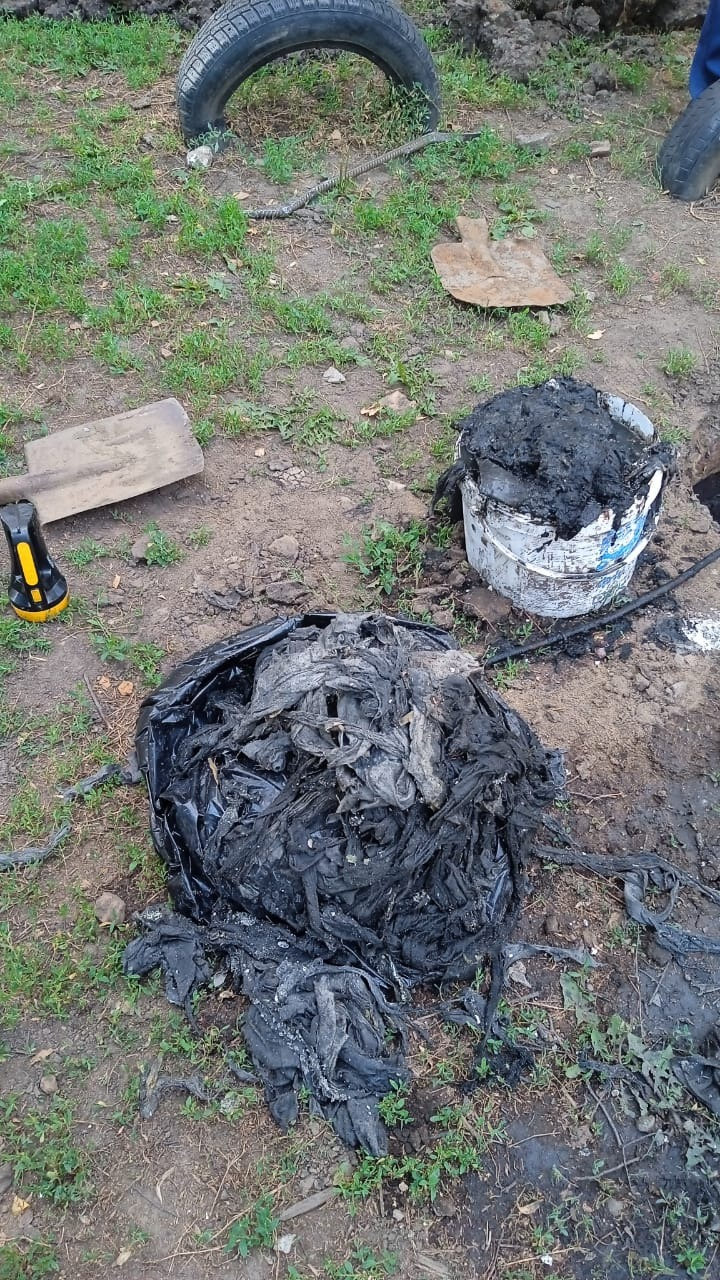 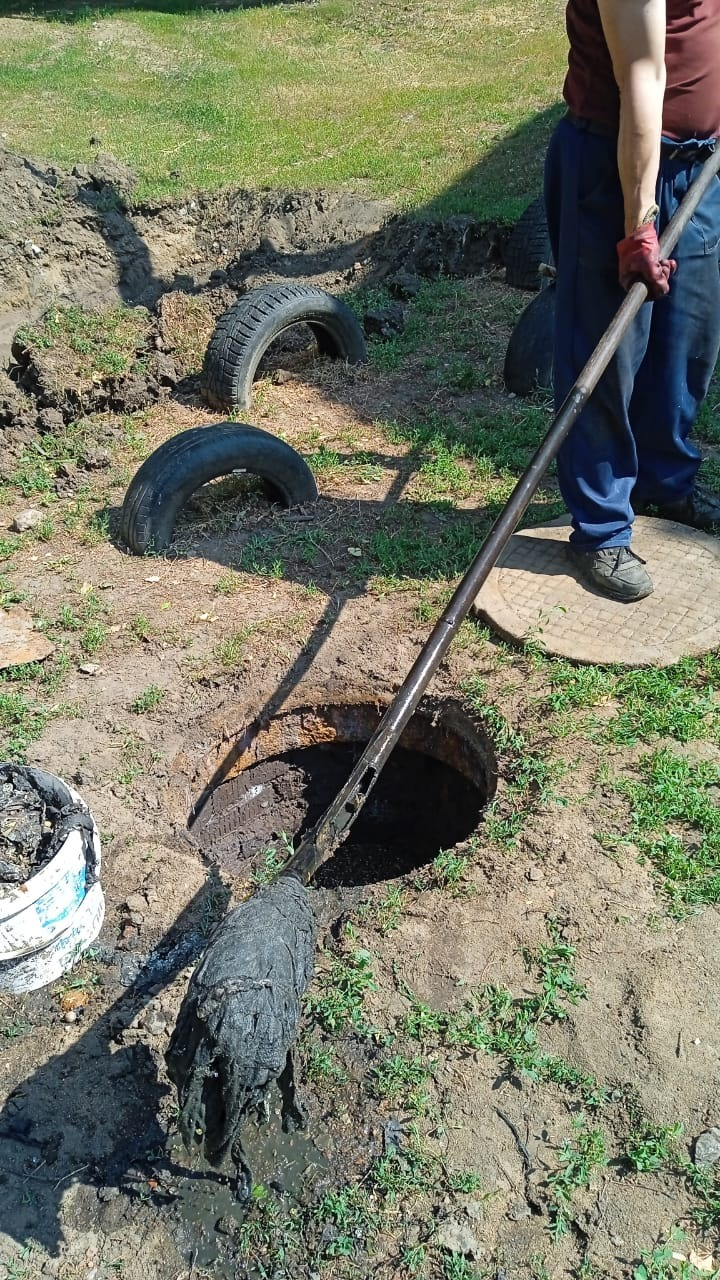 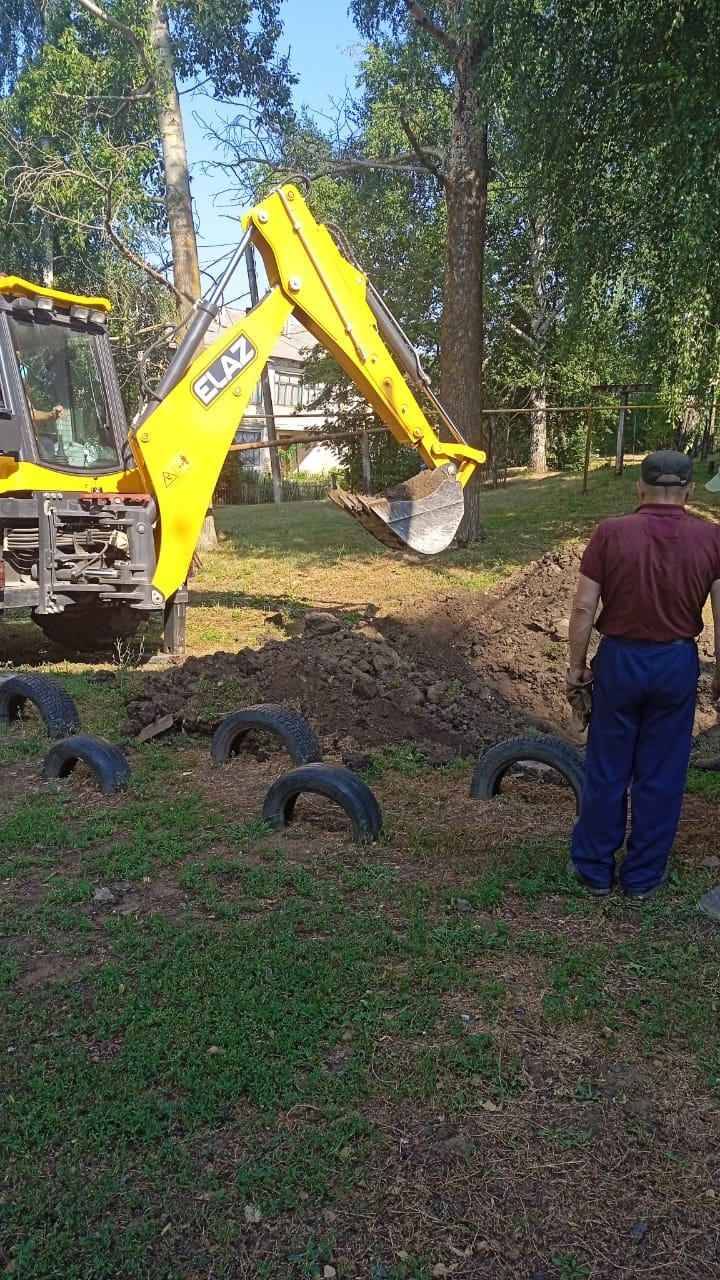 